										bronze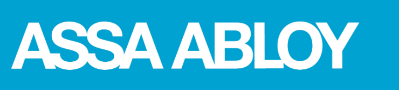 DODATEK č. 2 k SERVISNÍ SMLOUVĚ Č.:  1929/2006uzavřené dne 26.10.20061.  Objednatel:	ČR - Okresní soud v Bruntále Sídlo: 			Partyzánská 11, 792 01 Bruntál Jejímž jménem činí právní úkony: 		Mgr. Hana Rapušáková, 			předsedkyně okresního soudu			IČ:			00025208 bankovní spojení : 	xxxxxxxxxxxxxxxxxxxxxxxxxxx číslo účtu : 		xxxxxxxxxxxxxxxxtelefon: 		xxxxxxxxxxxxxx e-mail:			xxxxxxxxxxxxxxxxxxxxxxxxx			(dále jen „objednatel“)      a	2.  Zhotovitel:	ASSA ABLOY Opening Solutions CZ s.r.o.			sídlo: 			Strojnická 633, 516 01 Rychnov nad Kněžnou			zastoupený:		Ing. Bedřichem Quadrátem, jednatel společnosti				Ing. Karin Hrunková, jednatelka společnosti 				Ing. Martinem Bendou, členem představenstva			IČ: 			04599021			DIČ: 			CZ04599021			bankovní spojení: 	xxxxxxxxxxxxxxxxxxx			číslo účtu: 		xxxxxxxxxxxxxxxxxxxxx			telefon: 		xxxxxxxxxxxxxxx			ve věcech smluvních jsou oprávněni v zastoupení Zhotovitele jednat 				vždy dva členové představenstva			a ve věcech technických, realizačních a předání díla oprávněn 					v zastoupení Zhotovitele jednat:						xxxxxxxxxxxxxxxxxxxx, Service Manager CZ						xxxxxxxxxxxxxxxxxxxxxx, xxxxxxxxxxxxxxx(dále jen „zhotovitel“)Dodatek mění původní servisní smlouvu uzavřenou dne 26. 10. 2006 ve věci zastoupení společnosti a Přílohy č.2 Servisní smlouvy – cena Kontroly provozuschopnosti (bez DPH) v novém znění v těchto bodech takto:Změna v zastoupení společnosti:Zhotovitel:	ASSA ABLOY Opening Solutions CZ s.r.o.		sídlo: 		Strojnická 633, 516 01 Rychnov nad Kněžnou		zapsáno: 	OR MS v Praze, oddíl B, vložka 9954		zastoupený:	Ing. Karin Hrunková, jednatelka společnosti				Pavel Jirásek, jednatel společnosti		IČ: 04599021, DIČ: CZ04599021		bankovní spojení: xxxxxxxxxxxxxxxxxxxxxxx		číslo účtu: 	xxxxxxxxxxxxxxxxxxx		telefon: 	xxxxxxxxxxxxx		ve věcech smluvních jsou oprávněni v zastoupení Zhotovitele jednat vždy dva 			členové představenstva		a ve věcech technických, realizačních a předání díla oprávněn v zastoupení 			Zhotovitele jednat:	xxxxxxxxxxxxxxxx, Service Manager CZ					xxxxxxxxxxxxxxxxxxxxxx, xxxxxxxxxxxxxx		Kontaktní adresa pro servis:	        	xxxxxxxxxxxxxxxxxxxxxxxxxxx		Kontaktní adresa pro reklamace:   	xxxxxxxxxxxxxxxxxxxxxxxxxxxxxxxxx Změna Přílohy č.2 Servisní smlouvy – cena Kontroly provozuschopnosti (bez DPH):Návrh nového znění viz. Příloha č. 1 tohoto dodatku.Ostatní články a znění servisní smlouvy ze dne 26. 10. 2006 nejsou tímto dodatkem dotčeny ani upravovány. Tento dodatek je vyhotoven ve dvou písemných výtiscích, přičemž každá ze smluvních stran obdrží po jednom.V Bruntále  dne:……………………...			V Praze dne:………………………………..……..………………………………………..		………………………………………………..                  za objednatele					         za zhotovitele	 	Mgr. Hana Rapušáková	                                       Ing. Karin Hrunková 							…………………………………………….								         za zhotovitele								         Pavel JirásekPřílohy:	Příloha č. 1 k Dodatku č. 2 servisní smlouvy č. 1929/2006 uzavřené dne 26. 10. 2006 